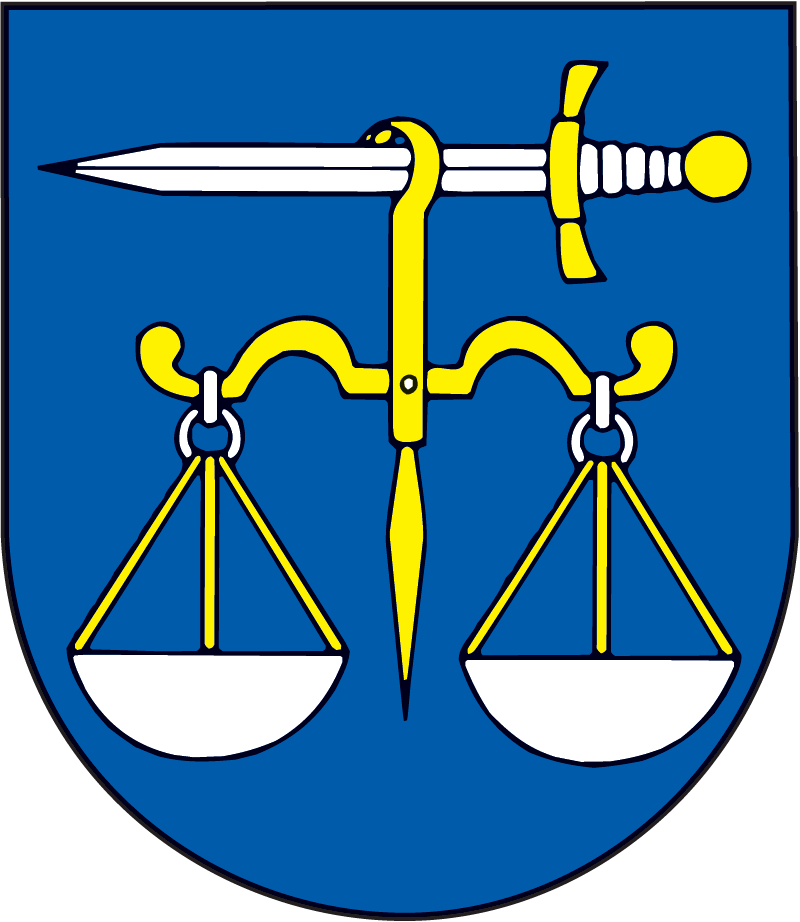 Obec  Spišské BystréMichalská 394, 059 18 Spišské Bystré________________________________________________________________Materiál na rokovanie 10. zasadnutiaObecného zastupiteľstva v  Spišskom BystromDňa:  04.09.2015K bodu  číslo: Názov materiálu:  NÁVRH NA PREDAJ NEHNUTEĽNOSTI z dôvodu hodného osobitného zreteľa v zmysle § 9a ods. 8 písm. e) zákona č. 138/1991 Zb. o majetku obcí v znení neskorších predpisov a to pozemku parc. č. 3857/7 k.ú. Spišské Bystré na základe žiadosti  - Michal Olexa, Šoltésovej 3379/14, 058 01  PopradPredkladateľ: Mgr. Marián Luha, starosta obceSpracovateľ:   Ing. Kristína Horáková, prednostka obecného úraduObsah materiálu: 1. Dôvodová správa                                 2. Návrh na uznesenie                                 3. Prílohy: Žiadosť, list vlastníctva, katastrálna mapa V Spišskom Bystrom  dňa 21.08.20151.  Dôvodová správa:    Dňa 12.08.2015 podal Michal Olexa, Šoltésovej 3379/14, 058 01  Poprad na Obec Spišské Bystré žiadosť o odkúpenie pozemku reg. KN „C“ parc. č. 3857/7  k.ú. Spišské Bystré o výmere 236 m2 , druh pozemku – záhrady, ktorý je vo vlastníctve Obce Spišské Bystré, zapísaný na LV 1. Jedná sa o pozemok za rodinným domom súp. č. 106, ktorý vzhľadom na svoju polohu nie je prístupný a využiteľný pre iné osoby ako vlastníkov tohto rodinného domu (LV 1661, Oľga Benková, Hviezdoslavova 443/73, Spišské Bystré, Michal Olexa, Šoltésovej 3379/14, Poprad)  a priľahlého pozemku. Vlastníci RD aj ich predchodcovia sa o tento pozemok starali a ho udržiavali. Prevod vlastníctva majetku obce sa musí vykonať v súlade  s ustanoveniami § 9a zákona           č. 138/1991 Zb. o majetku obcí v znení neskorších predpisov. Z uvedeného dôvodu predkladáme návrh na predaj uvedeného pozemku ako prípad hodný osobitného zreteľa. V súlade s ustanovením § 9a ods. 8 písm. e) zákona o majetku obcí bol zámer predaja majetku z dôvodu hodného osobitného zreteľa zverejnený na úradnej tabuli a na internetovej stránke obce dňa 20.08.2015. Vzhľadom na to, že rodinný dom súp. č. 106 a priľahlý pozemok je podľa výpisu listu vlastníctva č. 1661 k 19.08.2015 v spoluvlastníctve Oľgy Benkovej, Hviezdoslavova 443/73, 059 18  Spišské Bystré a Michala Olexu, Šoltésovej 3379/14, 058 01  Poprad, ale žiadosť o odkúpenie ako prípad hodný osobitného zreteľa podal len Michal Olexa, obec listom zo dňa 19.08.2015 vyzvala žiadateľa o.i. aj na oznámenie skutočnosti, či došlo k zmene vlastníckych pomerov k RD súp. č. 106 a priľahlého pozemku vedených na LV 1661.V zmysle § 9 ods. 2 písm. a) obecné zastupiteľstvo schvaľuje spôsob prevodu vlastníctva nehnuteľného majetku obce.2.   Návrh na uznesenie:Obecné zastupiteľstvo  v Spišskom  Bystrom rozhodujetrojpätinovou väčšinou všetkých poslancovv zmysle ustanovenia § 9a ods. 8 písm. e) zákona č. 138/1991 Zb. o majetku obcí v znení neskorších predpisov, že predaj nehnuteľnosti vo vlastníctve Obce Spišské Bystré a to pozemku parc. č. KN „C“ 3857/7 k.ú. Spišské Bystré o výmere 236 m2, druh pozemku - záhradyžiadateľom – Michal Olexa, Šoltésovej 3379/14, 058 01  Poprad a ..........................................za účelom užívania ako záhrady pri rodinnom dome súp. č. 106je prípadom hodným osobitného zreteľa z dôvodu, že vzhľadom na svoju polohu nie je prístupný a využiteľný pre iné osoby ako vlastníkov rodinného domu súp. č. 106 (LV 1661, Oľga Benková, Hviezdoslavova 443/73, Spišské Bystré, Michal Olexa, Šoltésovej 3379/14, Poprad)  a priľahlého pozemku, že vlastníci RD aj ich predchodcovia sa o tento pozemok starali a ho udržiavali, schvaľujepodľa ustanovenia § 9 ods. 2 písm. a) zákona č. 138/1991 Zb. o majetku obcí v znení neskorších predpisov  spôsob prevodu  predmetnej  nehnuteľnosti a to predaj z dôvodu hodného osobitného zreteľa,schvaľujepodľa ustanovenia § 9a ods. 8 písm. e) zákona č. 138/1991 Zb. o majetku obcí v znení neskorších predpisov predaj pozemku KN – C parc. č. 3857/7 k.ú. Spišské Bystré o výmere 236 m2, druh pozemku - záhrady vo vlastníctve Obce Spišské Bystré žiadateľom – Michal Olexa, Šoltésovej 3379/14, 058 01  Poprad a .............................................za cenu   .................. eur/m2, spolu za cenu  ................. eur  za účelom užívania ako záhrada pri rodinnom dome súp. č. 106 vo vlastníctve žiadateľov.